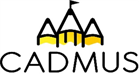 Cadmus InclusiveThinking differently for a brighter tomorrow…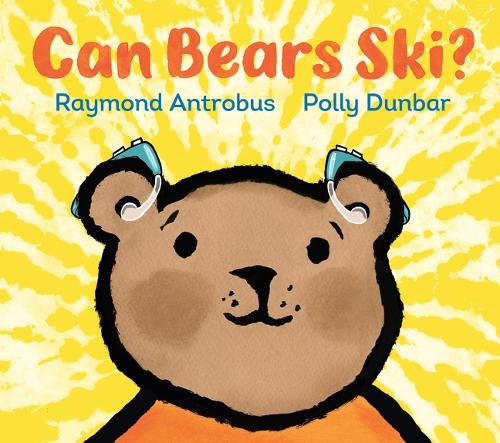 Dear …..Hello! I’m Bear. I love nothing more than playing with my friends at the park and watching TV. My favourite colour is orange and I love going to school. We are all really looking forward to seeing you for your audiology appointment and I can’t wait to find out more about you! What’s your favourite colour? What do you like to do at the weekend?We want you to feel as relaxed and ready as possible for your visit. So I’ve prepared a little checklist for you to follow. Ask your grown up to check all the bits off with you together before your appointment. Inside this letter you will find a link to a special video to watch, a social story to read with your grown up – this will explain what will happen on the day, instructions for how to make your very own sensory bag and a little journal to complete so we can find out more about you! Also (and this is top secret!) but because you are one of my VIPs (very important patients) then don’t forget to collect your VIP lanyard on arrival! You’ve earned this for getting incredibly prepared for your appointment! Here is a checklist to follow: If you have any questions or anything is worrying you at all then please let me know! We can’t wait to see you very soon. FromBear x Before the day: TickOn the day: TickWatch the videoHave you had breakfast?Read the social story regularly Have you got your sensory support bag?Make your sensory bag Have you read the social story?Make your worry buster Have you left plenty of time to get there early?Have you got your journey map / can you spot map?Have you got your journal? Go to the arrival area to collect your VIP lanyard and play in our waiting area. 